فرم درخواست همکاری با دانشگاه شهید اشرفی اصفهانی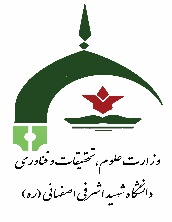 نام خانوادگی:نام:      نام پدر:                                                                                                         4-  تاهل:  متاهل                        مجردشماره شناسنامه:    کد ملی:دین:                                              مذهب:                                                      محل تولد:                                                                         9- تاریخ تولد:                                                     10-آخرین مدرک تحصیلی:                                        11- رشته وگرایش تحصیلی:                   12-  معدل:                        13ـ  مقاطع تحصیلی: (حتما تکمیل شود)   14- شغل مورد درخواست:  1.                                          2.  15وضعیت خدمت نظام وظیفه:  انجام داده	            معاف دائم                                          16. قد: 17- نشانی محل سکونت:18- کد پستی محل سکونت:                                            19- تلفن ثابت:                                              20- تلفن همراه:            با آگاهی کامل از متن شرایط آگهی تقاضای فوق را ارسال و مسئولیت  عدم صحت مندرجات آن به عهده اینجانب خواهد بود.   تاریخ                 مقاطع تحصیلینام محل تحصیلرشته وگرایش تحصیلیمعدل